Supplementary material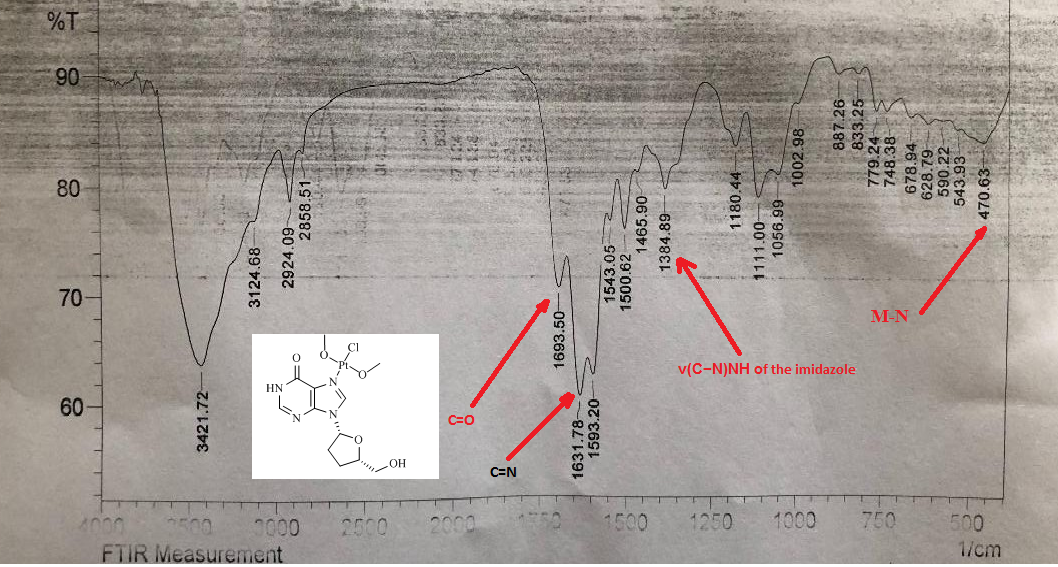 	Figure S1. FT-IR spectrum of the K[PtCl(CH3O)2(ddI)] complex